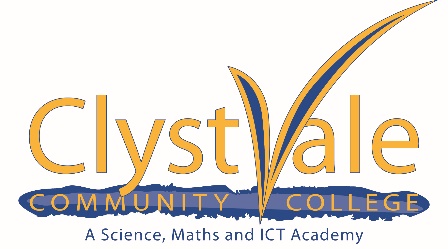 Finance & Resources Committee of the Governing Body ofClyst Vale Community CollegeTerms of Reference 2021-2022Quorum:The Quorum is three Governors.Clerk to Committee: Catherine PruntyMeeting Dates for 2021-2022Monday 20th September 2021Monday 6th December 2021Thursday 24th March 2022Thursday 5th May 2022Monday 13th June 2022Committee Members 2021-2022;Simon Sanger-Anderson – Chair of Committee
Ben Brooks
Michael Davies
Dorf Ruscoe
Crawford Winlove
Paul Colin – Designated Health & Safety Governor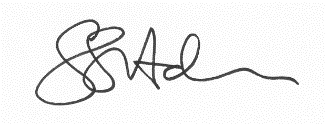 Signed (Committee Chair)Print: SIMON SANGER-ANDERSONDate: 13th September 2021Agreed at meeting of full Governing Body: Signed (Chair of Governors):   
Print: SIMON SANGER-ANDERSON
Date: 13th September 2021WithdrawalAny person employed to work at the College, other than the Principal and College Manager, must withdraw from the meeting for discussions and decisions concerning the pay or performance of anyone employed at the College.  The Principal/College Manager must withdraw if his or her pay or performance is being discussed.Matters of UrgencyThese may be dealt with by the Chair of Governors or the Chair of the Committee and Principal and reported to the next meeting of Committee or Full Governing Body.The purpose of the committee:To assist the decision making of the Governing Body, by enabling more detailed consideration to be given to its responsibility for the sound strategic management of the Academy’s finances and resources, including proper planning, monitoring and probity.The committee will operate in accordance with the provisions of the Academies Financial Handbook, to maintain effective arrangements for the efficient deployment of school resourcesDecision or RecommendationD= decision to be taken by the committee and reported to the full GB in the minutesR= the committee to bring recommendation to a meeting of the full GB for a  decisionThe purpose of the committee:To assist the decision making of the Governing Body, by enabling more detailed consideration to be given to its responsibility for the sound strategic management of the Academy’s finances and resources, including proper planning, monitoring and probity.The committee will operate in accordance with the provisions of the Academies Financial Handbook, to maintain effective arrangements for the efficient deployment of school resourcesDecision or RecommendationD= decision to be taken by the committee and reported to the full GB in the minutesR= the committee to bring recommendation to a meeting of the full GB for a  decisionFinanceReceive and make recommendations on the Academy’s  3 year strategic financial plan, and assess its implications for the Academy, in consultation with the Principal. Draw any matters of significance or concern to the attention of the Governing Body.RRConsider and recommend acceptance / non-acceptance of the Academy’s budget, before the start of the financial year.RRContribute to the formulation of the Academy’s developmental plan, through the consideration of financial priorities and proposals, in consultation with the Principal, with the stated and agreed aims and objectives of the Academy.RRConsider the Finance Policy and scheme of delegation and recommend to the Governing BodyRRLiaise with and receive reports from the Pay and Learning & Teaching committees, as appropriate, and to make recommendations to those committees about the financial aspects of matters being considered by them.DDMonitor and review expenditure on a regular basis and ensure compliance with the overall financial plan for the Academy, and with the Academy financial handbook, drawing any matters of concern to the attention of the Governing Body.DDMonitor and review procedures for ensuring the effective implementation and operation of financial procedures, on a regular basis, including the implementation of bank account arrangements and, where appropriate to make recommendations for improvement.DDConsider the annual report and financial statements and recommend  to the Governing Body RREnsure that an approved Risk Register is in place.RRPremisesAssist the Principal and discharge the responsibilities of the Governing Body on matters relating to the college premises and grounds, security and environmentDAgree priorities for strategic maintenance and capital investment improvements (with reference to the Asset Management Plan)DAgree a Lettings PolicyDReview the Accessibility PlanDHealth and SafetyAssist the Principal and discharge the responsibilities of the Governing Body on matters relating to Health and Safety within the CollegeRReview the Health and Safety Policy for the CollegeDEnsure that the necessary college management organisation is in place to implement the College’s Health and Safety PolicyDEnsure that the College complies with health and safety regulations, by taking advice and monitoring the effectiveness of these arrangements.DPersonnelAgree a Pay Policy for all members of staffDApprove procedures and policies for dealing with personnel matters. To ensure that staff are consulted on changes to policies whenever necessary.DAgree the College’s staffing structure and any proposed variances to it.DEnsure work / life balance issues for all staff are given proper considerations when making decisions and that the working conditions and wellbeing of the staff are kept under review.DAuditReview the adequacy and effectiveness of the Boards internal control systems established to ensure that the aims and objectives of the organisation are achieved in the most economic, efficient and effective mannerRAgree the scope of the internal audit programme.  To consider the findings of internal audit reports and the arrangements for their implementation.Advise the Board on the findings of the adequacy and effectiveness of the internal control systems. Ensure that recommendations approved by the Board are implemented in a reasonable timeframeRAdvise the Board on the appointment, reappointment, dismissal and remuneration of the external regulatory auditorRIf deemed necessary by the Board discuss with the external regulatory auditor the nature and scope of each forthcoming audit, ensure appropriate cooperation and coordination of everyone concerned to enable it to be conducted in a timely and efficient manner Review the internal and external financial statements and reports to assist the Board to carry out its regulatory obligationsDReceive reports from the external auditor and consider any issues raised, discuss with them as appropriate and report to the Board as deemed necessaryRConsider and advise the Board as necessary on the annual and long-term audit programmeRConsider any other matters where requested to do so by the Board; and report at least once a year to the Board on the discharge of the above dutiesRReview and consider the Risk Register annuallyRReview the Anti-Fraud checklist Consider identified cases of theft or fraud and review school processes to minimise the risk of re-occurrenceD